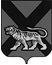 ТЕРРИТОРИАЛЬНАЯ ИЗБИРАТЕЛЬНАЯ КОМИССИЯМИХАЙЛОВСКОГО   РАЙОНАР Е Ш Е Н И Е20.06.2017			                                                                    49/331с. Михайловка В соответствии с частью 1 статьи 38 Федерального закона «Об основных гарантиях избирательных прав и права на участие в референдуме граждан Российской Федерации», частью 1 статьи 45, частью 13 статьи 46 Избирательного Кодекса Приморского края, территориальная  избирательная комиссия Михайловского  районаРЕШИЛА:          1. Определить количество подписей избирателей, необходимых для регистрации кандидата на  досрочных выборах главы  Сунятсенского  сельского    поселения, назначенных на 10 сентября  2017 года согласно приложению (прилагается).2. Направить настоящее решение для опубликования в редакцию  газеты «Вперед».        3. Направить настоящее решение для размещения в информационно-телекоммуникационной сети «Интернет» на официальных  сайтах Избирательной комиссии Приморского края: http://izbirkom.primorsky.ru/, администрации Михайловского муниципального района в разделе «Территориальная избирательная комиссия  Михайловского района» по адресу: www.tik.mikhprim.ru..Председатель  комиссии	            Н.С. ГорбачеваСекретарь  комиссии                                                                   В.В. Лукашенко Приложение                                                                                                                  к решению территориальной избирательной комиссии                                                                                                                                       Михайловского  района от 20 июня  2017 года № 49/331                                              Сведения о количестве подписей избирателей, которое необходимо для регистрации кандидата, выдвинутого на досрочных выборах главы  Сунятсенского  сельского  поселения, назначенных на   10 сентября  2017 года.Об определении  количества подписей избирателей,  необходимых для регистрации кандидата на досрочных выборах главы Сунятсенского сельского поселения,   назначенных на 10 сентября  2017 годаКоличество избирателей, зарегистрированных на территории Сунятсенского сельского (по состоянию на 01.01.2017г.)Количество подписей избирателей, необходимое для регистрации(0,5% от числа избирателей поселения, но не менее10 подписей) количество подписей избирателей, превышающее количество подписей, необходимое  для регистрации  (не более чем на 4 подписи) 19651014